Term 1 August to October 2023AugustMonday/ Tuesday 14th/15th In-service Day 1& 2Wednesday 16th Children return to schoolSeptemberMonday 4th September- Meet the Teacher 5:30pm-6:30pmThursday 14th September- Acorns Photography in schoolMonday 18th September- TPPC AGMFriday 22nd September - HolidayMonday 25th September - HolidayOctoberThursday 12th October- Parents EveningMonday 16th to 20th October- October Holiday WeekChildren return Monday 23rd OctoberMonday 30th October- Halloween Disco Term 4 April 2024 to June 2024AprilMonday 1st- Easter MondayMonday 15th- Schools returnMayThursday 2nd May- In-service Day 5- Pupils do not attendMonday 6th May- May HolidayFriday 10th May- Whole School Trip TBCThursday 23rd May- Sports AfternoonFriday 24th/ Monday 27th May- May Holiday WeekendJuneThursday 6th June- Summer FayreThursday 13th June- P7 PromTuesday 18th June- Summer ShowWednesday 19th June- Summer ShowFriday 21st June- Leavers AssemblySchool Closes Wednesday 26th June at 1pmTerm 2 October 2023 to December 2023NovemberThursday 2nd November- Outdoor Classroom DayFriday 3rd November- Halloween Family Night- Gartsherrie ClubMonday 6th November- Open AfternoonMonday 13th November In-Service Day 3, pupils do not attendPantomine November/December TBCDecemberThursday 7th December- Christmas Fayre 3:00pmFriday 8th December- Whole School Trip Science Centre TBCMonday 18th December- Christmas Show 1:15pm Tuesday 19th December- Christmas Show 1:15pmWednesday 20th December- Christmas Party P1-4Thursday 21st December- Christmas Party P5-7School closes Friday 22nd of December TwitterEach class teacher has their own class twitter. You can request to follow them on the following usernames.P1/2 Mrs Carlyle @MrsCarlyleTPSP2/3 Miss Mills @MissMillsTPS1P4/5 Miss Fleming @MissFlemingTPSP5/6 Miss Toal @Toal584110P6/7 Miss McKendry @MsMcKendryTPSTerm 3 January 2024 to March 2024JanuaryMonday 8th January Staff & Pupils return to schoolFriday  26th January- Scotland Celebration 1:15pmEnrolement for New P1 & Nursery Children.TBCFebruaryMonday/ Tuesday 12th/13th- Mid Term HolidayWednesday 14th February- In-service Day 4, pupils do not attendMarchThursday 7th March- World Book DayMonday 18th March-Spring DiscoThursday 21st March- Parents EveningSchool closes Thursday 28th March at 2:30pmCalendar of Events2023-2024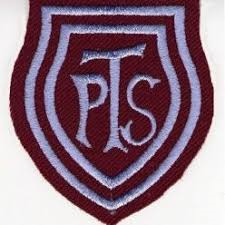 Townhead Primary School & Nursery ClassDochart Drive, Coatbridge, ML5 2PG (01236 794872) Visit our school website for further information:https://blogs.glowscotland.org.uk/nl/TownheadPrimaryBlog/Follow us on Twitter - @TownheadPS